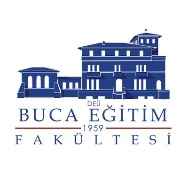 DOKUZ EYLÜL ÜNİVERSİTESİ BUCA EĞİTİM FAKÜLTESİ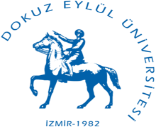 2021-2022 EĞİTİM ÖĞRETİM YILI ÇEVRİM İÇİ ORYANTASYON PROGRAMITARİH-SAATETKİNLİK ADIDÜZENLEYENETKİNLİK PLATFORMU05 EKİM 2022 11:30Anabilim Dalları ile Tanışma ToplantısıTüm Anabilim DallarıReşat Postacıoğlu Konferans Salonu14 EKİM 2022 11.30Buca Eğitim Fakültesi ile Tanışma ToplantısıProf. Dr. Esra BUKOVA GÜZELDekan V.Reşat Postacıoğlu Konferans Salonu21 EKİM 2022  11:30 Oryantasyon Semineri 1 – Stres ve Duygu YönetimiProf. Dr. Fatma Ebru İKİZReşat Postacıoğlu Konferans Salonu14 KASIM 2022 11:30Oryantasyon Semineri 2 – Gençlerde Siber AylaklıkDoç. Dr. H. Zekavet KABASAKALReşat Postacıoğlu Konferans Salonu12 ARALIK 2022 11:30Oryantasyon Semineri 3 – Kariyerim Geleceğim BenProf. Dr. Diğdem Müge SİYEZReşat Postacıoğlu Konferans Salonu